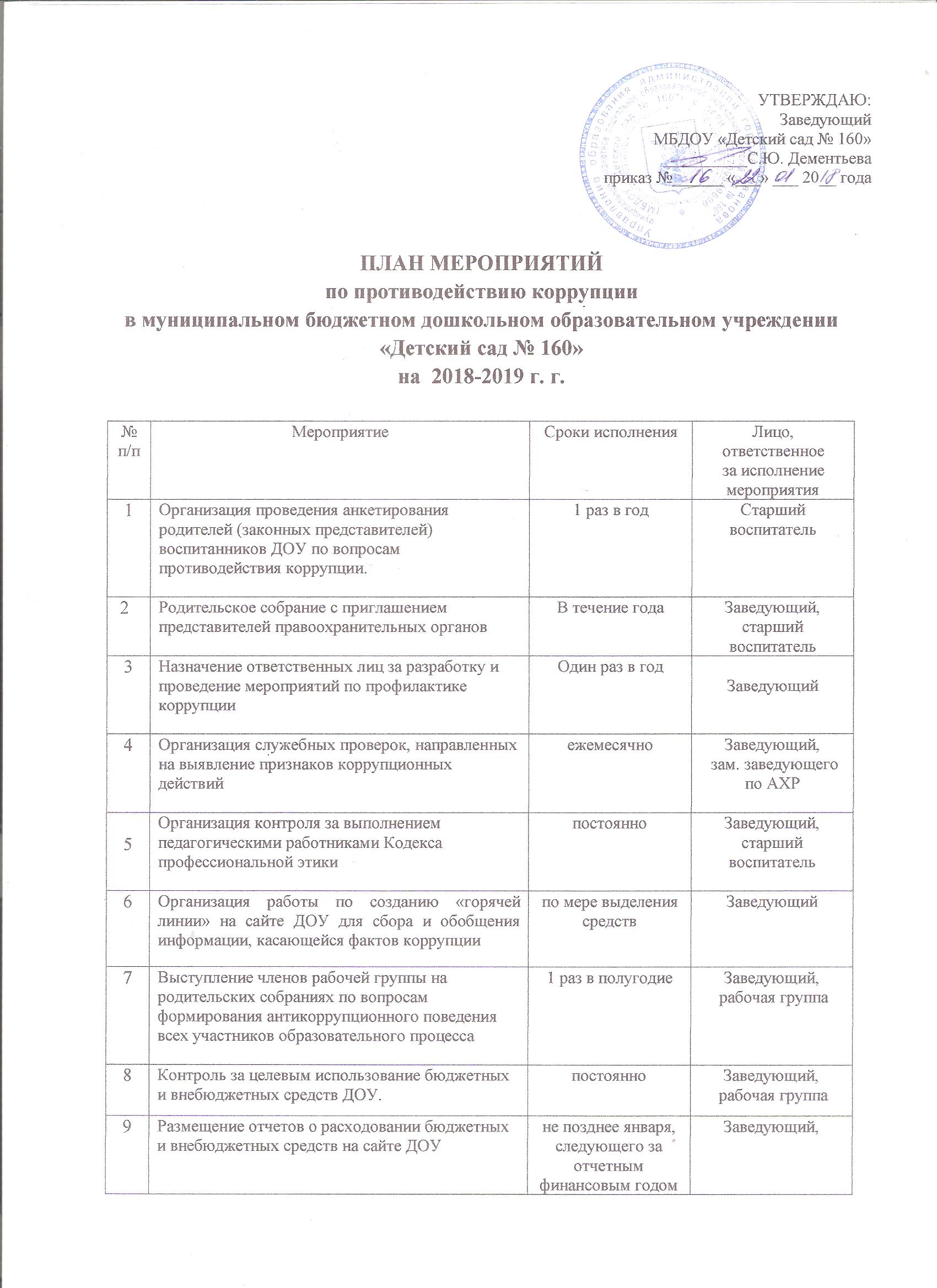 10Размещение муниципального заказа на торговой электронной площадке, участие в проведении котировок, электронных конкурсах и аукционах для приобретения товаров, работ, услуг.В соответствие с утвержденной сметой и планом закупоки. о. контрактного управляющего11Размещение на сайте ДОУ информации об антикоррупционных мероприятиях и локальных актов по противодействию коррупциипостоянноЗаведующий, рабочая группа12Изучение методических рекомендации по разработке и принятию организациями мер по предупреждению и противодействию коррупции постояннорабочая группа13Проведение производственных совещаний с младшим обслуживающим персоналом по антикоррупционной тематикеежеквартальноЗаведующий, зам. заведующего по АХР14Проведение обучающих мероприятий с работниками по выявлению и разъяснению ситуаций, способствующих возникновению конфликта интересов и порядка урегулирования выявленного конфликта интересовежеквартальноЗаведующий, зам. заведующего по АХР, старший воспитатель15Освещение вопросов по формированию антикоррупционного поведения педагогов на педагогических советахежеквартальноЗаведующий, старший воспитатель16Организация индивидуального консультирования работников по вопросам применения (соблюдения) антикоррупционных стандартов и процедур постоянноЗаведующий17Анализ устных и письменных обращений родителей (законных представителей) на предмет наличия в них информации о фактах коррупции.постоянноЗаведующий18Привлечение родительской общественности при осуществлении хозяйственной деятельности ДОУ и организации антикоррупционных мерпостоянноЗаведующий, зам. заведующего по АХР19Оформление в приемных помещениях ДОУ информационных стендов с размещением информации о расходовании бюджетных и внебюджетных средств, а также с локальных актов ДОУ и другой информации по предотвращению коррупционных правонарушений.постоянноЗаведующий, рабочая группа20Оказание содействия правоохранительным органам в проведении проверок информации по коррупционным правонарушениямпостояннорабочая группа